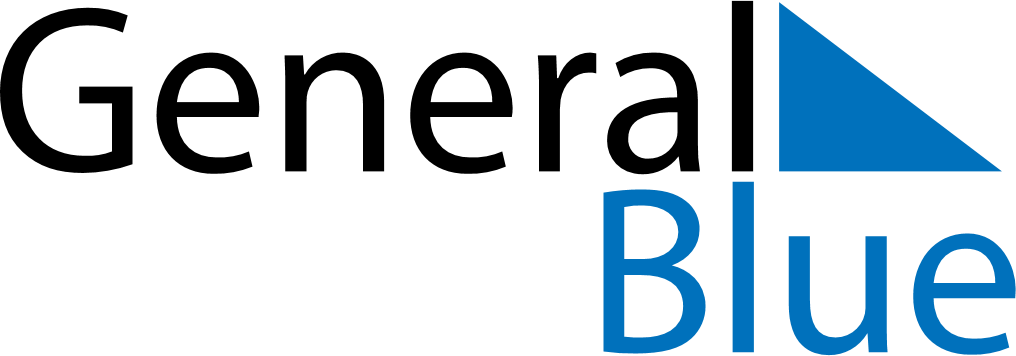 November 2018November 2018November 2018JapanJapanMondayTuesdayWednesdayThursdayFridaySaturdaySunday1234Culture Day56789101112131415161718Seven-Five-Three Festival19202122232425Labor Thanksgiving Day2627282930